МІНІСТЕРСТВО ОСВІТИ І НАУКИ УКРАЇНИЛьвівський національний університет імені Івана ФранкаЕкономічний факультетКафедра соціального забезпечення та управління персоналомЗатвердженона засіданні кафедри соціального забезпечення та управління персоналом економічного факультету	Львівського національного університету	імені Івана Франка	 (протокол № 1 від 28 серпня 2023 р.)В.о.завідувача кафедри ____Наталія ШЕГИНСЬКА Силабус з навчальної дисципліни «Недержавний сектор у соціальному забезпеченні»,що викладається в межах Освітньо-професійної програми «Соціальне забезпечення» першого (бакалаврського) освітнього рівня вищої освіти для здобувачів з спеціальності 232 Соціальне забезпеченняЛьвів 2023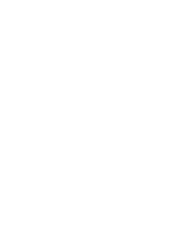 Схема курсуДоцент кафедри соціального забезпечення та управління персоналом 							Зоряна Комаринська   Назва дисципліни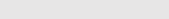 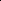 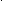 Недержавний сектор у соціальному забезпеченні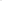 Адреса викладання дисципліним. Львів, проспект просп. В. Чорновола, 61Факультет та кафедра, за якою закріплена дисциплінаЕкономічний факультет, кафедра соціального забезпечення та управління персоналом (просп. В. Чорновола, 61, каб.330)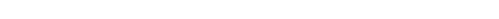 Галузь знань, шифр та назва спеціальності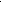 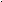 23 Соціальна робота232 Соціальне забезпеченняВикладачі дисципліниКомаринська Зоряна Михайлівна, кандидат історичних наук, доцент, доцент кафедри соціального забезпечення та управління персоналомКонтактна інформація викладачівzoriana.komarynska@lnu.edu.uahttps://econom.lnu.edu.ua/employee/komarynska-zoriana-mykhaylivnaКафедра соціального забезпечення та управління персоналом, каб.330, проспект В.Чорновола, 61Консультації з питаньнавчання подисциплінівідбуваютьсяКонсультації в день проведення лекцій/практичних занять (за попередньою домовленістю). Також можливі он-лайн консультації через Teams, Zoom та або подібні ресурси. Для погодження часу он-лайн консультацій слід писати на електронну пошту викладача або телефонуватиСторінка дисципліниhttps://econom.lnu.edu.ua/course/nederzhavnyy-sektor-u-sotsialnomu-zabezpechenniІнформація про дисциплінуДисципліна «Недержавний сектор у соціальному забезпеченні» є вибірковою дисципліною зі спеціальності «Соціальне забезпечення» для освітньої програми «Соціальне забезпечення» першого (бакалаврського) рівня вищої освіти, яка викладається у 7 семестрі в обсязі 3 кредити (за Європейською Кредитно-Трансферною Системою ECTS). Коротка анотація дисципліниНавчальну дисципліну розроблено таким чином, щоб надати учасникам необхідні знання про недержавні (неприбуткові) організації (НДО), вагомість та результативність внеску НДО у соціальну роботу, що обумовлюється специфікою такого феномену громадянського суспільства як «третій сектор»; поглибити їх уявлення про діяльність недержавних (неприбуткових) організацій щодо надання соціальних послуг, партнерства з органами державної влади та впливу на них в інтересах громадян. Мета та цілі дисципліниМетою вивчення вибіркової дисципліни «Недержавний сектор у соціальному забезпеченні» є  ознайомлення студентів із різними видами та типами недержавних організацій, особливостями менеджменту, показниками їх життєздатності, принципами роботи з волонтерами підготовка фахівців, здатних застосовувати знання щодо особливостей діяльності НД для вирішення проблем соціальної сфери.Література для вивчення дисципліни БазоваСоціальне забезпечення в Україні: навч. посібник / кол. авторів; за ред.А. Я. Кузнєцової, З. Е. Скринник, Л. К. Семів. Львів : Університет банківської справи, 2021. 547 с. - Розділ 13. Недержавний сектор соціального забезпечення в Україні .С. 213. Розділ 14. Морально-етичні та психологічні особливості роботи в системі соціального забезпечення. С. 223Соціальні послуги: хто може залучатися до їх надання https://socsprava.com.ua/praktyka/soczialni-poslugy-hto-mozhe-zaluchatysya-do-yih-nadannya/Інформація щодо надання соціальних послуг з догляду надавачами недержавного сектору (інфографіка) https://www.msp.gov.ua/news/19621.htmlДопоміжнаЄвропейський кодекс соціального забезпечення, прийнятий Радою Європи 16.04.1964 р.  URL: http://zakon1.rada.gov. ua/laws.Калашников С.В. Теоретичні аспекти формування соціальної сфери в сучасних економічних умовах. Ефективна економіка.  2016.  № 1. 47 с.Соціальна відповідальність суспільних інститутів: інноваційний та соціально-гуманітарний аспект / редкол.; за наук. ред. А. Я. Кузнєцової, Л. К. Семів, З. Е. Скринник Київ : ДВНЗ «Університет банківської справи», 2019. — 311  с. /авторський внесок: Розділ 4, підрозділ 4.1.Структура і напрями діяльності вітчизняної системи соціального захисту.-С.178-186Комаринська З. М. Волонтерський рух як вияв соціального партнерства у час війни. Актуальні проблеми управління соціально-економічними системами: матеріали VІІІ Міжнар. наук.-практ. конф., Луцьк, 15 груд. 2022 р., Луцьк: ЛНТУ, 2022. 476 с. – С.409-411Сідєльнік Л. Л. Залучення організацій громадянського суспільства до надання соціальних послуг в Україні. Аналітичний огляд сучасного стану та перспектив [Електроний ресурс]. – Режим доступу: http://www.ucipr.kiev.ua/ modules.php?op=modload&name=News&file=article&sid=6032293Павлюк К.С. Взаємодія органів державної влади та неурядових громадських організацій в системі забезпечення національної безпеки: дис. ... канд. наук з держ. упр.: 25.00.01 / Павлюк К.С.; Національна академія держ. управління при Президентові України; наук. кер. Мандрагеля В.А. — К., 2016. — 206 с.Сприяння реформі соціальних послуг в Україні. Контракт № CNTR 035289. Законодавчі та податкові аспекти діяльності недержавних організацій як постачальників соціальних послуг. Поліпшення умов участі недержавних організацій у соціальній економіці України. DFID. [fisco-inform.com.ua/download.php]Інформаційні ресурси Інтернет-мережі12. Законодавство України. Сайт Верховної Ради України: URL: http://zakon1.rada.gov.ua13. Сайт Міністерства соціальної політики: URL:http://msp.gov.ua14. Закон України “Про благодійну діяльність та благодійні організації» від 05. 07. 2012 р. №5073-VI // ВВР України. - 2013. - №25. - Ст.252. 15.Закон України “Про громадські об'єднання» від 22.03. 2012 р. №4572-VI // ВВР України. - 2013. - №1Обсяг курсу48 годин аудиторних занять (з них -  32 години лекцій, 16 годин практичних занять та 42 години самостійної роботи)Очікувані результати навчання Після завершення цього курсу студент буде:знати:  - основні напрями соціального забезпечення, які впроваджують недержавні організації на підставі аналізу їх діяльності   - структуру та принципи функціонування організацій недержавного сектора, їх основних параметрів  - структуру й принципи соціальної політики, її основних видів та напрямків  - термінологію та сучасні теорії організації та функціонування недержавного сектора у соціальному забезпеченні й готовність їх втілювати для вирішення практичних завданьвміти:застосовувати інструменти та механізми основних технологій взаємодії  недержавного сектора у соціальному забезпеченні застосовувати інструменти та стратегії для аналізу реалізації основних напрямків соціальної політикирозробляти стратегію управління організаціями недержавного сектора у соціальному забезпеченніоцінювати основні напрями соціального забезпечення, які впроваджують недержавні організації на підставі аналізу їх діяльностіУ результаті вивчення дисципліни студенти набудуть наступних компетентностей:Інтегральна компетентність:Здатність розв’язувати складні спеціалізовані задачі та практичні проблеми у галузі професійної діяльності соціального забезпечення або у процесі навчання, що передбачає застосування певних теорій та методів відповідної науки і характеризується комплексністю та невизначеністю умов.Загальні компетентності (ЗК)ЗК 3. Здатність застосовувати знання у практичних ситуаціях. ЗК 10. Вміння виявляти, ставити та вирішувати проблеми. ЗК 15. Визначеність і наполегливість щодо поставлених завдань і взятих обов’язків. ЗК 16. Здатність діяти соціально відповідально та свідомоСпеціальні (фахові, предметні) компетентності (СК)СК 5. Здатність до співпраці у міжнародному середовищі та розпізнавання міжкультурних проблем у професійній практиці. СК 6. Вміння планування та звітності в системі соціального забезпечення населенняСК 14. Здатність до генерування нових ідей та креативності у професійній сфері;СК 15. Здатність виявляти і залучати ресурси організацій партнерів з соціальної допомоги для виконання завдань професійної діяльностіПрограмні результати навчанняПРН 14	Визначати зміст співпраці з організаціями та установами з метою залучення їх до соціального захисту населення;ПРН 15	Приймати практичні рішення для покращення соціального добробуту та підвищення соціальної безпеки;ПРН 20	Демонструвати уміння креативно вирішувати проблеми та приймати інноваційні рішення, мислити та застосовувати творчі здібності до формування принципово нових ідейКрім цього, очікується набуття здобувачами наступних навичок (soft skills):Навички критичного мислення: дисципліна спонукає до критичного аналізу та оцінки інформації, теорій та концепцій, що сприяє розвитку в здобувачів здатності обґрунтовувати свої погляди та приймати обгрунтовані рішення. Комунікаційні навички: вивчення дисципліни розвиває уміння висловлювати свої думки письмово та усно, спілкуватися з іншими людьми, а також слухати і розуміти інших. Навички роботи в команді: використання інтерактивних методів навчання розвиває у здобувачів вміння працювати в групах, спільно досягати цілей і вирішувати колективні завдання. Навички прийняття рішень: здатність до аналізу та вибору оптимальних рішень є важливою для здобувачів, які вивчають соціальне забезпечення. Ключові словаСоціальне забезпечення, недержавний сектор, соціальні послуги, фахівець соціального забезпечення, клієнти сфери СЗ, установи соціального захисту, громадські організації, благодійні фонди, волонтерський рухФормат курсуОчнийТеми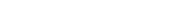 Див. Схему курсуПідсумковий контроль, формазалік в кінці семеструПререквізитиДля вивчення курсу студенти потребують базових знань з дисциплін «Теорія та практика соціального забезпечення», «Соціальна політика», «Волонтерська діяльність та фандрайзинг», «Основи соціального підприємництва», достатніх для сприйняття категоріального апарату дисципліни «Недержавний сектор у соціальному забезпеченні»Навчальні методи та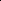 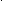 техніки, які будутьвикористовуватися підчас викладання курсуПояснювально-ілюстративний метод: лекція у формі розповіді – для пояснення складного теоретичного та (або) великого за обсягом навчального матеріалу. Репродуктивний метод: відтворення і повторення способу діяльності за сформованим динамічним стереотипом дій – для засвоєння основних понять. Активні методи навчання: послідовна й цілеспрямована постановка перед студентами завдань, розв'язуючи які вони активно засвоюють нові знання. Метод проблемного викладу навчального матеріалу: створення проблемних ситуацій, надання допомоги студентам під час аналізу та подальшого спільного розв'язання поставлених завдань. Дослідницький метод: залучення студентів до самостійного розв'язання завдання наукового характеру з використанням сучасних інформаційно-комунікаційних технологій. Наочні методи: ілюстрування, демонстрування, комп’ютерна презентація тощо. Відеометод у поєднанні з новітніми ІТ та ТЗН (дистанційні, мультимедійні, веб-орієнтовані тощо). Методи організації самостійної роботи: розв’язання завдань, виконання проектів, індивідуальних і командних творчих завдань. Навчання здійснюється через залучення до активної практичної діяльностіНеобхідне обладнанняКомп’ютер, мультимедійні засоби, онлайн-засоби, платформа Microsoft TeamsКритерії оцінювання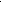 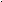 (окремо для кожноговиду навчальноїдіяльності)Оцінювання проводиться за 100-бальною шкалою. Бали нараховуються за наступним співідношенням: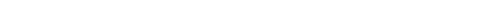 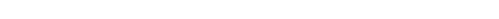 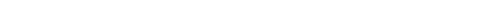 Практичні/самостійні: 40% семестрової оцінки;  максимальна кількість балів – 40підготовка есе на задану тему: 10% остаточної оцінки – 10 балів;Індивідуальна робота/ Проходження он-лайн курсу з отриманням сертифікату: 20% семестрової оцінки. Максимальна кількість балів – 20Контрольні заміри:  написання підсумкової контрольної роботи 40% семестрової оцінки. Максимальна кількість балів - 40Підсумкова максимальна кількість балів: 100Академічна доброчесність: Очікується, що роботи студентів будуть їх оригінальними дослідженнями чи міркуваннями. Відсутність посилань на використані джерела, фабрикування джерел, списування, втручання в роботу інших студентів становлять, але не обмежують, приклади можливої академічної недоброчесності. Виявлення ознак академічної недоброчесності в письмовій роботі студента є підставою для її незарахуванння викладачем, незалежно від масштабів плагіату чи обману.Відвідання занять є важливою складовою навчання. Очікується, що всі студенти відвідають усі лекції і практичні заняття курсу. Студенти мають інформувати викладача про неможливість відвідати заняття. У будь- якому випадку студенти зобов’язані дотримуватися усіх строків визначених для виконання усіх видів письмових робіт, передбачених курсом.Література. Уся література, яку студенти не зможуть знайти самостійно, буде надана викладачем виключно в освітніх цілях без права її передачі третім особам. Студенти заохочуються до використання також й іншої літератури та джерел, яких немає серед рекомендованих. Політика виставлення балів. Враховуються бали, набрані на поточному тестуванні, самостійній роботі та бали підсумкового тестування. При цьому обов’язково враховуються присутність на заняттях та активність студента під час практичного заняття; недопустимість пропусків та запізнень на заняття користування мобільним телефоном, планшетом чи іншими мобільними пристроями під час заняття в цілях, не пов’язаних з навчанням; списування та плагіат; несвоєчасне виконання поставленого завдання і т. ін. Жодні форми порушення академічної доброчесності не толеруються.ОпитуванняАнкету-оцінку з метою оцінювання якості курсу буде надано по завершенню курсу.Тиж-день, год Тема, план, короткі тезиФорма діяльності (заняття)Література, ресурси в інтернеті Завдання, годТермін виконання 1/2Тема 1. Служби соціального забезпечення в соціальній сфері: види, склад, основні напрямки діяльностіСутність поняття “служба соціального забезпечення”. Види служб соціального забезпечення. Служби соціального забезпечення в Україні на регіональному та місцевому рівнях. Склад та діяльність служб соціального забезпечення в органах місцевого самоврядування. Служби соціального забезпечення на підприємствах та в організаціяхСутність поняття “служба соціального забезпечення”. Види служб соціального забезпечення. Служби соціального забезпечення в Україні на регіональному та місцевому рівнях. лекція- 2 годПерелік джерел  із зазначених в розділі «Література для вивчення дисципліни» силабусу:1, 2, 5, 7, 11Самостійна робота - 2 годОпрацювати питання:Склад та діяльність служб соціального забезпечення в органах місцевого самоврядування. Служби соціального забезпечення на підприємствах та в організаціяхВідповідно до розкладу2/4Тема 2. Правові норми та законодавча база волонтерської діяльності в УкраїніЗагальна декларація прав людини (1948 р.). Загальна декларація про волонтерську діяльність (Амстердам, 2001). Закон України про волонтерську діяльність. Закон України Про благодійну діяльність та благодійні організації. Закон України про громадські об’єднання..лекція -2 годпрактичне заняття – 2 год1, 3, 7, 11, 12, 13Самостійна робота- 2 годРозглянути  і опрацювати Закон України про соціальні послугиВідповідно до розкладу3/2Тема 3. Роль соціальних служб в організації управління в соціальній сфері Соціальна служба як організаційна форма реалізації державної соціальної політики. Цільове призначення соціальних служб. Основні функції соціальних служб. Місце i роль соціальних служб у системі соціального забезпечення. Організаційні та правові засади діяльності соціальних служб. Типологізація соціальних служб. Сучасна мережа соціальних служб в Україні, тенденції та шляхи їх розвитку. Організація діяльності соціальних служб у перехідному суспільстві. Основні форми соціальної роботи. лекція – 2 год1, 4,5, 6, 12Самостійна робота- 4 годРозглянути  і опрацювати питання:Використання соціальних технологій у діяльності соціальних служб. Шляхи підвищення ефективності роботи соціальних служб в УкраїніВідповідно до розкладу4/4Тема 4. Організаційний розвиток та моделі управління в недержавних організаціях соціальної сфери Організаційний розвиток: основні принципи і цінності. Програма робіт з організаційним розвитком. Моделі організаційних змін. Сумісна діяльність і групова робота. Класифікація методів групової роботи в організаційному розвитку. Значення та роль групової роботи в організаційному розвитку. Моделі управління в недержавних організаціях соціальної сфери. Соціальна робота органів місцевого самоврядування як неурядових організацій. лекція -2 годпрактичне заняття – 2 год1, 2, 6, 10, 12Самостійна робота- 2 годРозглянути і опрацювати питання:Управління соціальною роботою органів місцевого самоврядування. Роль бізнесу соціальній сфері. Особливості управління бізнесом та специфіка надання послуг населенню з боку підприємців соціальної сфери.Відповідно до розкладуОсновні напрямки соціальної політики органів місцевого самоврядування. 5/2Тема 5. Управління персоналом та соціальними процесами в недержаному секторі в соціальній сфері Управління персоналом в недержавних організаціях соціальної сфери. Особливості управління персоналом на підприємствах та організаціях соціальної сфери недержавної форми власності. Кадрове забезпечення соціальної роботи. Фактори ризику в соціальному управлінні. лекція – 2 год1, 3, 4, 5, 7, 9Самостійна робота - 4 годРозглянути і опрацювати питання:Сутність управління соціальними процесами. Управління процесами зайнятості. Управління процесами міграції з боку недержавних організацій.Відповідно до розкладу6/4Тема 6. Прийняття рішень в неурядових організаціях соціальної сфери Рішення як об’єднуючий процес в управлінні соціальною роботою, його зв’язок з основними функціями управління. Види рішень у стратегічному управлінні й особливості їх використання в громадських організаціях. Характеристики рішень в управлінні соціальною роботою. Етапи процесу прийняття рішень у соціальній сфері. лекція – 2 годпрактичне заняття – 2 год1, 2, 7, 8, 9, 10, 12, 13Самостійна робота- 4 годРозглянути і опрацювати питання:Фактори, що впливають на прийняття рішень у соціальній сфері. Обмеження щодо прийняття рішень у соціальній сфері. Моделі та методи прийняття рішень в управлінні соціальною роботою.Відповідно до розкладу7/2Тема 7. Проектний менеджмент в недержавних організаціях соціальної сфери Сутність поняття «проектний менеджмент». Особливості проектного менеджменту в неурядових організаціях соціальної сфери. Основні принципи управління проектним циклом.. Чинники, що сприяють успішності проекту Розробка проекту: стадія аналізу. Розробка проекту: стадія планування. Побудова матриці логічної структури. Якісні фактори. Індикатори та джерела підтвердження. Планування бюджету. Основи моніторингу та оцінки.лекція – 2 год1, 2, 7, 8, 9, 10, 12, 13Самостійна робота- 4 годРозробити і підготувати соціальний проект на пропоновану тематику з вирішення соціальних проблем у населеному пункті - місці проживання студентаВідповідно до розкладу8/4Тема 8. Особливості залучення коштів недержавними організаціямиСутність поняття “фандрейзинг” (залучення коштів). Особливості залучення коштів неурядовими організаціями та благодійними фондами на розвиток соціальної сфери. Принципи фінансової стабільності недержавних організацій. Причини фінансової нестабільності недержавних організацій. Аналіз та планування у фандрейзингу. Чинники ефективного фандрейзингу. Формування бази даних потенційних благодійників або спонсорів. Методи ефективного фандрейзингу: аналіз прикладів. Лекція – 2 годпрактичне заняття – 2 год1, 7, 8, 9, 11, 12, 13, 15Самостійна робота- 4 годРозглянути і опрацювати питання:Форми соціального інвестування. Соціально орієнтований бізнес — що це? Звітування про використання коштів благодійника або спонсора. Відповідно до розкладу9/2Тема 9. Розвиток благодійництва в Україні Сутність понять “благодійництво”, “благодійна організація”. Поява та розвиток благодійництва в Україні. Відмінність між благодійництвом та меценатством. Правове регулювання благодійної діяльності в Україні. Благодійні юридичні особи: поняття, порядок створення та припинення діяльності. Порядок створення та державної реєстрації благодійних товариств і установ. лекція – 2 год1, 7, 8, 9, 11, 12, 13Самостійна робота- 2 годДослідити діяльність благодійної організації, фонду у соціальному забезпеченні (на прикладі м. Львова)Відповідно до розкладу10/4Тема 10. Меценатська діяльність в УкраїніСутність поняття “меценатство”. Еволюція меценатської діяльності в Україні. Правове регулювання меценатства. Особливості фінансування соціально-культурної сфери з боку меценатів. Основні напрямки роботи меценатів в Україні. Роль зарубіжних меценатів у підтримці соціально-культурної діяльності в УкраїніЛекція – 2 годпрактичне заняття – 2 год1, 5, 6, 7, 8, 9, 12, 13Самостійна робота- 2 годРозглянути і опрацювати питання:Основні напрямки роботи меценатів в Україні. Роль зарубіжних меценатів у підтримці соціально-культурної діяльності в УкраїніВідповідно до розкладу11/2Тема 11. Розвиток соціального партнерства в УкраїніСутність поняття “соціальне партнерство”. Роль неурядових організацій у вирішенні соціальних проблем та ефективного регулювання соціальної політики територіальних громад. Форми участі громадськості у прийнятті управлінських рішень. Напрям розвитку місцевих ресурсів.. Правила залучення коштів з державного або місцевого бюджетів для надання платних соціальних послуг.Лекція - 2 год1, 5, 7, 9, 10, 11, 12, 13Самостійна робота- 2 годРозглянути і опрацювати питання:Соціальне партнерство в Україні. Перспективні моделі фінансування соціальних проектів з місцевого бюджетуВідповідно до розкладу12/4Тема 12. Сутність поняття “волонтерська діяльність” та її історичний розвиток. Напрямки та форми роботи волонтерівСутність поняття «волонтерська діяльність». Наукові підходи до вивчення волонтерської діяльності. Еволюція розвитку поняття «волонтерська діяльність». Об'єкти, суб’єкти та функції волонтерської діяльності. Основні принципи волонтерської діяльності. Основні різновиди волонтерської діяльності.Лекція – 2 годпрактичне заняття – 2 год1, 5, 7, 9, 10, 11, 12, 13, 14Самостійна робота- 2 год Взяти участь у волонтерській діяльності, долучившись до участі у будь-якому заході у якості волонтера Відповідно до розкладу13/2Тема 13. Етичні засади роботи волонтера. Особа координатора волонтерської діяльностіПостать волонтера. Психологічний портрет волонтера. Етичний кодекс спеціалістів із соціальної роботи України. Етичні принципи діяльності 11 спеціалістів із соціальної роботи. Норми етичної поведінки спеціалістів із соціальної роботи. Етична поведінка стосовно взаємодіючих організацій. Етична поведінка стосовно клієнтів. Етична поведінка стосовно колег. Професійна деформація волонтера. Ефект вигоряння та способи його попередження.Координування волонтерської діяльності як професія та покликання. Моральні та психологічні якості координатора волонтерської діяльності. лекція – 2 год1, 5, 6, 7, 8, 10, 12, 13Самостійна робота- 2 годРозглянути і опрацювати питання:Освіта та підвищення кваліфікації координатора волонтерської діяльності. Типова посадова інструкція координатора волонтерської діяльності. Координаційні ради волонтерської діяльності при органах державної влади.Відповідно до розкладу14/4Тема 14 Підготовка та мотивування волонтерів до роботи. Планування проекту із залученням волонтерів Складові проекту із залученням волонтерів. Стратегічне планування проекту. Визначення мети, завдань проекту і успішності проекту. Виділення етапів проекту. Політика організації щодо залучення волонтерів. Волонтерські посади та обов’язки волонтерів. Графік роботи волонтерів. Перевірка та залучення волонтерів. Правовий договір із волонтерами.Психологічна підготовка волонтерів. Напрямки підготовки волонтерів. Поняття мотивації та її види. Основні види мотивації волонтерської діяльності. лекція – 2 годпрактичне заняття – 2 год1, 5, 6, 7, 8, 10, 12, 13Самостійна робота- 2 год Розглянути і опрацювати питання:Зміни у мотиваціях волонтерів. Двох або трьох факторні моделі дослідження мотивації волонтерів. Одномірні моделі. Багатофакторні моделі. Мотивування знаннями, досвідом, розширенням соціальних зв’язків, можливістю змінити світ на краще. Система винагороди волонтерів та зворотній зв’язок.Відповідно до розкладу15/4Тема 15. Супровід волонтерської діяльності. Моніторинг та оцінка волонтерської діяльності. Соціальні медіа в організації волонтерської діяльності Консультативно-методичний супровід волонтерської діяльності. Постать ментора. Менторська підтримка. Супервізія. Інтервізія. Моніторинг та оцінка як методи контролю та аналізу виконання цілей волонтерського проекту. Основні методи моніторингу волонтерської діяльності. Зовнішнє та внутрішнє спостереження. Комунікація з об’єктами волонтерської діяльності. Поняття соціальних медіа та їх роль в організації волонтерської діяльності. Сутність інформаційного обслуговування волонтерської діяльності. Різновиди та характеристика соціальних мереж. Потенціал соціальних мереж для розвитку волонтерської діяльності. лекція – 2 годпрактичне заняття – 2 год1, 5, 6, 7, 8, 10, 12, 13,14Самостійна робота- 2 годРозглянути і опрацювати питання:Аналіз труднощів волонтерської діяльності. Приклади успішних вітчизняних проектів із залученням волонтерської діяльності та міжнародний досвідВідповідно до розкладу16/2Підсумкове заняття.практичне заняття – 2 годВідповідно до розкладуРазомлекції - 32 год.Практичні/семінарські -16 год.самостійна робота - 42 год.